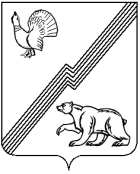 АДМИНИСТРАЦИЯ ГОРОДА ЮГОРСКАХанты-Мансийского автономного округа - ЮгрыПОСТАНОВЛЕНИЕот 23 декабря 2022 года 							      № 2698-п
Об установлении размера платы за содержание жилого помещения для собственников помещений, которые не приняли решение о выборе способа управления многоквартирным домом и (или) решение об установлении размера платы за содержание жилого помещения В соответствии с частью 4 статьи 158 Жилищного кодекса Российской Федерации:Установить размер платы за содержание жилого помещения для собственников помещений, которые не приняли решение о выборе способа управления многоквартирным домом и (или) решение об установлении размера платы за содержание жилого помещения (приложение).Признать утратившим силу постановление администрации города Югорска от 23.12.2019 № 2772 «Об установлении размера платы за содержание жилого помещения для собственников помещений, которые не приняли решение о выборе способа управления многоквартирным домом, решение об установлении размера платы за содержание жилого помещения по типам многоквартирных домов, расположенных на территории города Югорска».Опубликовать постановление в официальном печатном издании города Югорска и разместить на официальном сайте органов местного самоуправления города Югорска. Настоящее постановление вступает в силу с 01.01.2023.Контроль за выполнением постановления возложить на заместителя главы города Югорска – директора департамента жилищно-коммунального и строительного комплекса администрации города Югорска Р.А. Ефимова. Глава города Югорска                           			                  А.Ю. ХарловПриложение к постановлению администрации города Югорска от 23 декабря 2022 года № 2698-пРазмер платы за содержание жилого помещения для собственников помещений, которые не приняли решение о выборе способа управления многоквартирным домом и (или) решение об установлении размера платы          за содержание жилого помещения№ п/пТип многоквартирного домаРазмер платы, руб./м2                   (с НДС)12-х этажный многоквартирный дом, оборудованный централизованным теплоснабжением, холодным и горячим водоснабжением, водоотведением, газоснабжением природным газом, общедомовыми приборами учета коммунальных ресурсов, энергосберегающими светильниками39,0122-х этажный многоквартирный дом, оборудованный централизованным теплоснабжением, холодным и горячим водоснабжением, водоотведением, оборудованный общедомовыми приборами учета коммунальных ресурсов, электрическими плитами35,9832-х этажный многоквартирный дом, оборудованный централизованным теплоснабжением, холодным и горячим водоснабжением, водоотведением, газоснабжением природным газом, общедомовыми приборами учета коммунальных ресурсов38,9542-х этажный многоквартирный дом, оборудованный централизованным теплоснабжением, холодным водоснабжением, водоотведением, газоснабжением природным газом,  общедомовыми приборами учета коммунальных ресурсов37,7852-х этажный многоквартирный дом, оборудованный централизованным теплоснабжением, холодным водоснабжением, водоотведением, общедомовыми приборами учета коммунальных ресурсов, электрическими плитами36,1062-х этажный многоквартирный дом, оборудованный централизованным теплоснабжением, холодным и горячим водоснабжением, водоотведением, энергосберегающими светильниками, электрическими плитами36,3972-х этажный многоквартирный дом, оборудованный централизованным теплоснабжением, холодным и горячим водоснабжением, водоотведением, электрическими плитами35,1982-х этажный многоквартирный дом, оборудованный централизованным холодным водоснабжением и водоотведением, индивидуальным отоплением и горячим водоснабжением от квартирных газовых двухконтурных котлов, природным газом, общедомовыми приборами учета коммунальных ресурсов, энергосберегающими светильниками и водосточной системой31,4393-5 ти этажный многоквартирный дом, оборудованный централизованным теплоснабжением, горячим и холодным водоснабжением, водоотведением, электрическими плитами, общедомовыми приборами учета коммунальных ресурсов, водосточной системой88,03103-5 ти этажный многоквартирный дом, оборудованный централизованным теплоснабжением, холодным и горячим водоснабжением, водоотведением, газоснабжением природным газом, общедомовыми приборами учета коммунальных ресурсов, энергосберегающими светильниками31,36113-5 ти этажный многоквартирный дом, оборудованный централизованным теплоснабжением, холодным и горячим водоснабжением, водоотведением, газоснабжением природным газом, общедомовыми приборами учета коммунальных ресурсов33,04123-5 ти этажный многоквартирный дом, оборудованный централизованным теплоснабжением, холодным и горячим водоснабжением, водоотведением, газоснабжением природным газом, общедомовыми приборами учета коммунальных ресурсов, энергосберегающими светильниками, водосточной системой32,85133-5 ти этажный многоквартирный дом, оборудованный индивидуальным отоплением и горячим водоснабжением (от газового котла), централизованным холодным водоснабжением и водоотведением, газоснабжением природным газом, общедомовыми приборами учета коммунальных ресурсов, водосточной системой36,89143-5 ти этажный многоквартирный дом, оборудованный индивидуальным отоплением и горячим водоснабжением (от газового котла), централизованным холодным водоснабжением и водоотведением, газоснабжением природным газом, общедомовыми приборами учета коммунальных ресурсов, энергосберегающими светильниками, водосточной системой31,75153-5 ти этажный многоквартирный дом, оборудованный централизованным холодным водоснабжением, водоотведением, газоснабжением природным газом, общедомовыми приборами учета коммунальных ресурсов, энергосберегающими светильниками, водосточной системой и крышной котельной41,45163-5 ти этажный многоквартирный дом, оборудованный централизованным холодным водоснабжением, водоотведением, газоснабжением природным газом, общедомовыми приборами учета коммунальных ресурсов, энергосберегающими светильниками, водосточной системой и крышной котельной (крышная котельная не входит в состав общего имущества, обслуживается отдельно)33,43175-9 ти этажный многоквартирный дом, оборудованный централизованным теплоснабжением, холодным и горячим водоснабжением, водоотведением, газоснабжением природным газом, общедомовыми приборами учета коммунальных ресурсов, лифтами, водосточной системой38,87185-9 ти этажный многоквартирный дом, оборудованный централизованным холодным водоснабжением, водоотведением, газоснабжением природным газом, общедомовыми приборами учета коммунальных ресурсов, лифтами, энергосберегающими светильниками, крышной котельной, водосточной системой45,60196-9 ти этажный многоквартирный дом, оборудованный централизованным теплоснабжением, холодным и горячим водоснабжением, водоотведением, газоснабжением природным газом, общедомовыми приборами учета коммунальных ресурсов, лифтами, энергосберегающими светильниками, водосточной системой37,91